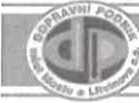 DOPRAVNÍ PODNIK měst Mostu a Litvínova, a.s.OBJEDNÁVKA č.:Objednatel:DOPRAVNÍ PODNIK měst Mostu a Litvínova,OKOl.180-00001/20Datum: 30.01.2020Dodavatel:SKD TRADE, a.S.Kolbenova 917/5d190 00 PrahaIČ: 15269507	DIČ: CZ15269507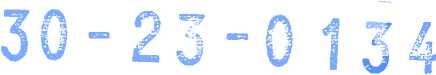 Požadavkové listy:Doprava:Termín dodání:0129/20dodavatel	Č. Kat. čísloNázevMnožství MJ Cena/MJ1 20008641.1Jednotka ABS-SKDDěkujemeXXXpověřená vedenímútvaru pro strategii a rozvojP«tvrzujeme Vaši cbjednávkuDatum  4.2.2020Podpis:  XXX/                                                                SKD TRADE, a.s.Kolbenova 917/5(1, 190 00 Praha 9
IČ: 15289507 Faktura musí obsahovat číslo objednávky, v opačném případě nebude faktura zaplacena.F-C/DPML-PPS-213a.s.a.s.tř. Budovatelů1395/23434 01 MostIČ: 62242504DIČ: CZ62242504Číslo účtu:1406491/0100Vystavil:XXXTelefon:XXXE-mail:XXXFax :XXX